Kritéria pro přijetí dítěte do dětské skupiny pro období září 2024 - srpen 2025: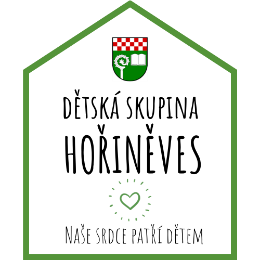 1. Trvalý pobyt v obci Hořiněves (4 body) nebo trvalý pobyt mimo obec Hořiněves (3 body)2. Dítě osoby zaměstnané v Dětské skupině Hořiněves (2 body)3. Dítě, které dovršilo 1 rok a zároveň je mladší než 3 roky k 1. 9. 2023 (1 bod)Na základě získaných bodů bude sestaven pořadník přijatých/nepřijatých dětí, a na jehož základě bude nabídnuto případně uvolněné místo.V případě, že více dětí dosáhne stejného počtu bodů, má přednost obecně mladší dítě před starším dítětem.O přijetí, resp. nepřijetí, bude rozhodovat manažer dětské skupiny, jakož to i o rozhodnutích v případě získání stejného množství bodů většího počtu dětí.Zápis se koná elektronickou formou na odkaze https://forms.gle/e6m1WRvJuxZpGZZ2A od 1. 4. 2024 do 14. 4. 2024 a může být prodloužen. 